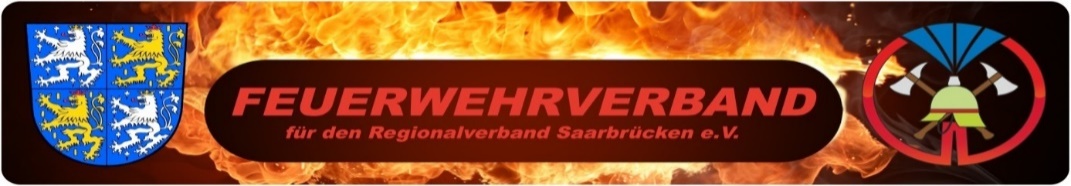           Anmeldung zum Türöffnungsseminar	Grundkurs 			  	Aufbaukurs FräsenBeantragende Stelle:                         _____________________________________Feuerwehr/ Löschbezirk:                   _____________________________________Teilnehmerdaten:Dienstgrad:                                       ______________________________________Name:                                               ______________________________________Vorname:                                          _______________________________________Geb. Datum:                                     _______________________________________PLZ. Ort:                                           _______________________________________Straße /Haus Nr.:                             _______________________________________Telefon und Mobil :                         _______________________________________E-Mailadresse:	_______________________________________Termin des Seminar:  	 ______________________________________Veranstaltungsort: 	______________________________________Durchführung : Feuerwehrverband für den Regionalverband Saarbrücken.Anmeldung: muss bis zum Anmeldeschluss eingegangen sein!Anmeldung: info@feuerwehrverband-saarbruecken.deBitte leserlich und vollständig das Formular ausfüllen.Kursgebühr:   Grundkurs 85.- €, Aufbaukurs 140.- €                           Kursdauer von 08.00 Uhr bis 16.00 UhrKostenübernahme durch:                 ______________________________________Ort Datum:                                        _________________________________________________________                   _____________            _____________              ___________________Unterschrift /Stempel                              Unterschrift                        Unterschrift                         Unterschriftder Beantragenden Stelle                       Wehrführer                         Lbz-Führer                             KursteilnehmerDie Anmeldung zum Seminar ist verbindlich. Bei nicht erscheinen wird die Kursgebühr fälligFeuerwehrverband für den Regionalverband Saarbrücken, Neustraße 7, 66125 Saarbrücken, 06897/972654Feuerwehrverband im Internet: www.feuerwehrverband-saarbrücken.de